Warunki taryfowe oferty „Bilet specjalny” Zasieki - Cottbus(obowiązują od dnia 1 lutego 2024  r.)ZasadyObowiązują:Porozumienie w sprawie honorowania i sprzedaży dokumentów przewozowych Taryfy Związku Transportowego Berlin-Brandenburgia (VBB) przez POLREGIO S.A. (cz. E), Postanowienia Regulaminu przewozu (RPR),jeśli nie wynika inaczej z poniższych ustaleń.Okres ważnościOferta „Bilet specjalny” Zasieki – Cottbus została wprowadzona na czas nieokreślony.3. Bilety3.1 	Na przejazd w relacji Zasieki - Cottbus lub Cottus - Zasieki wydaje się bilet specjalny                 w jedną stronę z opłatą zryczałtowaną za przejazd jednej osoby.3.2	Oferta „Bilet specjalny” Zasieki – Cottbus  nie przewiduje biletów ulgowych. 3.3	Dzieci do 6 lat w towarzystwie dorosłego podróżują nieodpłatnie, bez biletu. 3.4	Bilet specjalny uprawnia do jednorazowego przejazdu w dniu oznaczonym na bilecie w pociągach POLREGIO S.A. na odcinku Zasieki – Cottbus.Bilet specjalny wydaje się:w pociągach POLREGIO S.A. przez konduktorów z terminali mobilnych, oraz w kasach biletowych w Polsce.Na bilecie wydawanym przez POLREGIO dopuszcza się możliwość odprawy maksymalnie 6 osób.Na biletach zamieszczony jest wypis „Bilet specjalny” (oferty nr 993 i 994). Bilety można nabyć w kasach biletowych w przedsprzedaży do 30 dni naprzód, natomiast w pociągu wyłącznie w dniu wyjazdu. 4. Opłaty za przewóz osób oraz psów4.1 Wydaje się bilet specjalny z opłatą zryczałtowaną w wysokości 25,60 PLN/ 6,40 EUR za jeden przejazd na odcinku Zasieki – Cottbus. Bilet specjalny jest ważny tylko w pociągach POLREGIO uruchamianych na trasie Żagań  – Cottbus. Zmiana umowy przewozuW ramach oferty zmiana umowy przewozu może dotyczyć terminu wyjazdu.Ochrona przed nadużyciamiPodczas kontroli biletów w pociągu obsługa zamieszcza na bilecie odcisk znakownika. Inne:W sprawach nieuregulowanych w niniejszych warunkach stosuje się odpowiednie postanowienia Regulaminu przewozu (RPR) i Taryfy przewozowej (TPR), dostępnych na stronie www.polregio.pl. Wydawanie biletówBilety specjalne wydawane są w kasach (elektronicznie) i w pociągach z terminali mobilnych:- oferta 993 – „Bilet specjalny” (ważny w relacji Zasieki – Cottbus), - oferta 994 - „Bilet specjalny” (ważny w relacji Cottbus - Zasieki).Przykładowe wzory biletów granicznych of. 993 Zasieki – Cottbus = 25,60 PLN / 6,40 €of. 994 Cottbus – Zasieki = 25,60 PLN / 6,40 €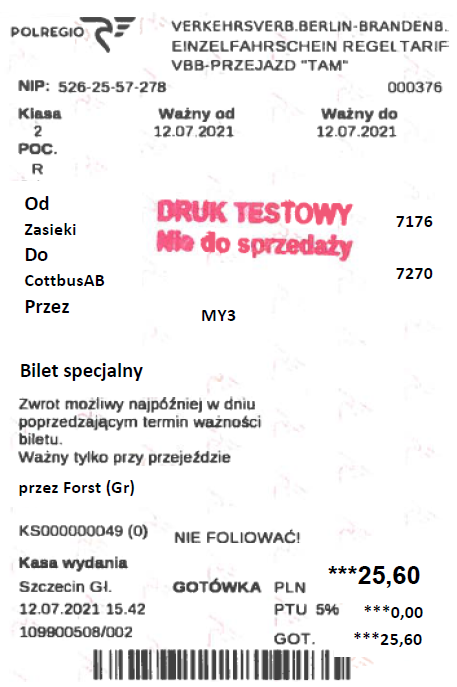 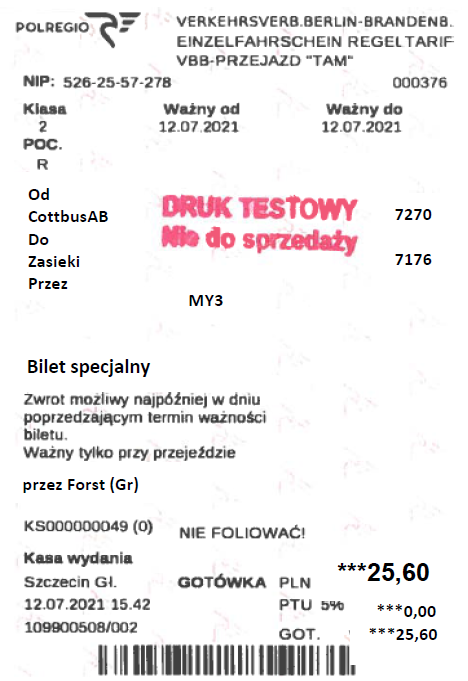 